Муниципальное общеобразовательное  бюджетное  учреждениесредняя общеобразовательная школа № . Сочи                       «Утверждаю»							Директор МОУ СОШ № 53                                       ________Я.К. КрбашянПрограммалетнего профильного лагеря с дневным пребыванием«Дети мира»(возраст участников  7- 10лет)период работы лагеря  с 7 июня по 26 июня 2016 г.Авторы программы заместитель директора по ВР Чеснокова М.В., начальник лагеря Ивженко М.О.Содержание:Пояснительная записка ……………………………………………………………………………………………………3Цель и задачи……………………………………………………………………………………………………………….5Организационно – методическое и материально – техническое обеспечение:…………………………6Кадровые условия…………………………………………………………………………………………...7Педагогические условия…………………………………………………………………………………….8Этапы реализации программы……………………………………………………………………………...8Формы реализации Программы………………………………………………………………………….....9Критерии эффективности Программы……………………………………………………………………11Механизм реализации программы………………………………………………………………………..11Содержание программы…………………………………………………………………………………...12Ожидаемые результаты……………………………………………………………………………………13Охрана жизни и здоровья детей…………………………………………………………………………..13Календарно – тематический план программы…………………………………………………………...15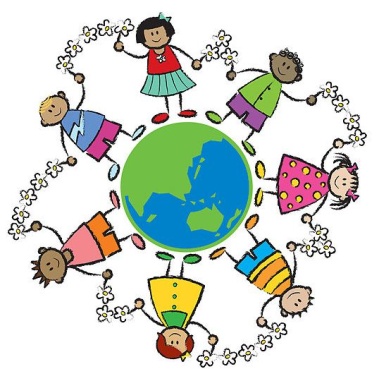 Список литературы………………………………………………………………………………………...20Приложения………………………………………………………………………………………………...21Информационная карта программы………………………………………………………………………22«Мы – хозяева своей Родиныи она для нас кладовая солнца с великими сокровищами жизни». /М.Пришвин/Летний отдых – это не просто прекращение учебной деятельности ребенка. Это активная пора его социализации, продолжение образования. Именно поэтому обеспечение занятости школьников в период летних каникул является приоритетным направлением государственной политики в области образования детей и подростков. В связи с этим ежегодно, в период летних каникул для своих детей, школа №53 открывает двери летнего лагеря. Целесообразность программы раскрывается во всех аспектах образовательного процесса – воспитании, обучении, развитии. Новизна программы прослеживается в широком приобщении детей к разнообразному социальному опыту, созданию в лагере стиля отношений сотрудничества, содружества, сотворчества, участия детей в управлении детским оздоровительным лагерем.          Данная программа  носит  кратковременный  характер,  рассчитана  на  14 дней  I смены.Первый период организационный (два -три дня), второй-основной период (девять - десять  дней), третий-итоговый (два дня). Периоды связаны с психологическим настроем детей на определенные взаимоотношения и определенные виды деятельности.  Мир ребенка – сложный комплекс разнообразных зрительных, слуховых, осязательных ощущений и эмоций. Чувственное восприятие мира захватывает детей, полностью владеет ими, толкает к созиданию, поисковой деятельности, фантазии, раскрывает творческие способности и духовный потенциал. Каждый ребенок должен учиться творить прекрасное.Направленность программы – культурно-образовательная. Выбор направленности связан с проведением в нашем городе масштабного мероприятия. Этим летом в Сочи состоятся Всемирные хоровые игры – крупнейший международный конкурс, который проходит раз в два года. Ожидается, что на этот раз в нем примут участие более 40 тысяч певцов из ста стран мира.  В летнем профильном лагере «Дети мира» ребятам  дается прекрасная возможность попутешествовать по странам, самостоятельно создать волшебный мир – который открывает много возможностей, позволит насладиться палитрой красок окружающего мира, сочетанием идей и комбинаций. В жизни этого лагеря дети соприкоснуться с миром искусства, художественного творчества, национальной кухни и костюмами. Делая свои шаги в мире искусства и творчества, дети приобщаются к прекрасному во всех его проявлениях. А благодаря восприятию прекрасного в природе и искусстве человек открывает прекрасное в самом себе и развивается духовно.Большая роль отводится коллективным работам. Когда дети воплощают в жизнь одну большую идею, они получают конечный результат гораздо быстрее и воспринимают готовую работу целостно как свою собственную. Коллективные работы позволяют не только сдружить и сплотить коллектив, но и дают возможность предотвратить перегрузку ребенка, освободить его от страха перед трудностями, приобщить к творчеству. Ребята удовлетворены морально, у них появляется желание сделать еще что-нибудь замечательное.Программа так же имеет элементы патриотической, анти – наркотической, художественно – эстетической направленности и физкультурно – спортивного отдыха. Мероприятия распределены так, что благодаря постоянной смене деятельности и чередованию различных направлений, участники получали разнообразный и активный отдых в течение всей летней оздоровительной смены.  Программа рассчитана для отдыха различных социальных категорий детей. Это возможно благодаря продуманной организованной системе планирования смены.Цель программы  - создание условий для качественного отдыха и оздоровления детей и подростков, создание педагогической воспитательной среды, способствующей раскрытию и развитию интеллектуального, физического, творческого потенциала детей;  изучение культуры, языка, кухни, костюмов народов других стран.Для достижения поставленных целей необходимо решить следующие задачи:развитие у детей представлений и основных понятий об окружающем мире, взаимосвязях и взаимоотношениях в нем, как основы развития экологического сознания и экологической культуры личности;воспитание эмоционально-ценностного отношения к социокультурному окружению, расширение кругозора ребенка через игровой сюжет с учетом возрастных особенностей;воспитывать культуру поведения, формировать у ребят навыки общения и толерантности;развивать творческие способности детей, фантазию, воображение; добиться увеличения количества школьников, охваченных организованными формами отдыха и занятости;содействовать максимальной включенности участников детского профильного лагеря дневного пребывания в построении своей пространственно-предметной среды; сохранение и укрепление здоровья детей;обеспечить предупреждение детского дорожно-транспортного травматизма в летний период через систему мероприятий в рамках организуемых летним оздоровительным лагерем.Временный  характер детского объединения позволяет решать в силу своих характерных особенностей, многие вопросы эффективней, чем в более стабильных, постоянных детских коллективах. Насыщенность всего периода разноплановой интересной деятельностью делают лагерь очень привлекательным для детей. Которые в силу своего возраста стремятся «попробовать всё и успеть везде». В   лагере предлагается самый разнообразный спектр занятий. Интенсивность освоения детьми различных видов деятельности, заинтересованность воспитанника каким-либо делом посредством достижения последующего определенного положительного результата. В этом смысле личностно ориентированный подход означает, что степень интенсивности должна  быть адекватна индивидуальным возможностям человека. Изменение позиции ребенка, своеобразное разрушение прежнего, подчас негативного, стереотипа поведения. Четкий режим жизнедеятельности и питания, максимальное использование  природно-климатических факторов, рациональная организация всей жизнедеятельности детей в лагере, соблюдение санитарно-гигиенических правил.   При проведении физических упражнений, подвижных и спортивных  игр следует придерживаться постепенного повышения физической нагрузки и снижения в конце дня. При планировании содержания мероприятий не следует предусматривать напряженные соревнования, требующие повышенной нагрузки и продолжительности. Их надо проводить по облегченной форме, с тем, чтобы привлечь к участию всех школьников, имеющих разрешение врача на занятия физкультурой. Спортивные мероприятия проводить на спортивной площадке, в спортивном зале  и на свежем воздухе. Спартакиады и соревнования лучше проводить в первой половине смены, чтобы во второй подвести итог.  Выполнение данных рекомендаций позволит существенно повысить качество работы по повышению двигательной активности детей в период их пребывания в школьном лагере, способствовать укреплению их здоровья и физическому развитию. Организационно – методическое и материально – техническое обеспечение:Для успешной реализации программы необходимо следующее обеспечение:- видео- и фотокамеры;- музыкальное оборудование;- компакт-диски, аудиокассеты;- канцелярские товары;- спортивно – игровой инвентарь;- призовой фонд, сувенирная продукция, грамоты, дипломы;- методическая литература (игры, конкурсы, сценарии, викторины, праздники и т.д.).Кадровые условия:Работники, задействованные в реализации программы:Педагогические условияФормы работы:игры (интеллектуальные, сюжетно-ролевые, спортивные,театрализованные, коммуникативные);тренинги, конкурсы, викторины, соревнования, праздники, акции;мастер-классы;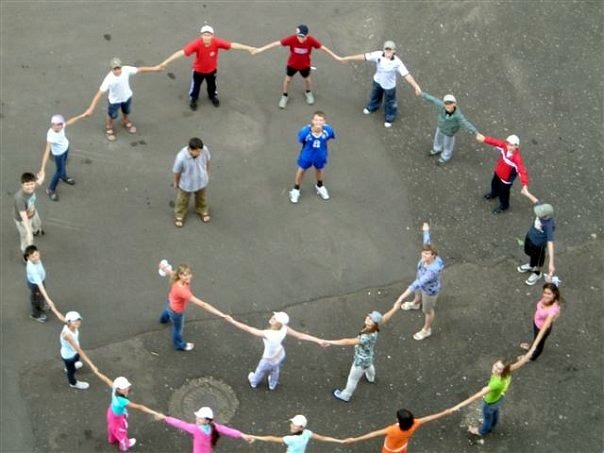 театрализация;коллективная творческая деятельность (КТД).Этапы реализации программы:1 этап – Подготовительный (май): создание нормативно-правовой базы, разработка документации; подбор кадров; комплектование Лагеря. 2 этап – Организационный: выявление и постановка целей развития коллектива и личности; сплочение коллектива детей; формирование законов и условий совместной работы; 3 этап – Основной: реализация плана работы; выполнение режима дня (Приложение 1); 4 этап – Заключительный: анализ результатов работы – отчёт о работе Лагеря; творческий отчёт (фотоальбом, презентация, обработка видеоматериалов, проекты). Формы реализации Программы:Успешно решаются задачи воспитания экологической культуры личности на занятиях. Детям дается возможность сравнивать, анализировать, использовать имеющиеся знания, а также знакомство с новым материалом. Воспитывается желание по-доброму относиться к людям другой национальности, к природе, умение сочувствовать, сопереживать. Широко использую загадки, пословицы, литературные произведения, а так же наглядные пособия (картинки, иллюстрации, фотографии, настольные игры, ТСО) Важную роль играют комплексные занятия: они имеют всестороннее развитие, построены на смене видов деятельности. В течение смены организован выход детей в ближайшие экосистемы – экскурсии и походы на луг, водоём, в лес. Это очень важные мероприятия эколого-оздоровительного характера: дети дышат хорошим воздухом, получают эстетическое наслаждение от красоты природы в любой сезон, познают сообщество растений и животных, наблюдают следы их деятельности, участвуют в природоохранном деле. Походы и экскурсии дают много эмоциональных впечатлений, а также дети приобретают навыки правильного поведения на природе, культурного отдыха. Бережное отношение к природе, благоприятной окружающей среде, здоровью формируется так же во время праздников и досуговых мероприятий экологического и развивающего характера. Праздник «Бесценная и всем необходимая вода» даёт детям почувствовать, что вода – это жизнь, без неё не может обойтись ни одно живое существо, вода доставляет много радости людям, особенно детям. Программа Лагеря опирается на следующие принципы:Принцип гуманизации отношений – построение всех отношений на основе уважения и доверия к человеку, на стремлении привести его к успеху. Через идею гуманного подхода к ребенку, родителям, сотрудникам Лагеря необходимо психологическое переосмысление всех основных компонентов педагогического процесса. Принцип соответствия типа сотрудничества психологическим возрастным особенностям воспитанников и типу ведущей деятельности – результатом деятельности воспитательного характера в детском лагере  «Дети мира» является сотрудничество ребенка и взрослого, которое позволяет воспитаннику Лагеря почувствовать себя творческой личностью. Принцип демократичности – участие всех детей в программе развития творческих способностей. Принцип дифференциации воспитания – дифференциация в рамках летнего оздоровительного Лагеря предполагает: - отбор содержания, форм и методов воспитания в соотношении с индивидуально-психологическими особенностями детей; - создание возможности переключения с одного вида деятельности на другой в течение дня; - взаимосвязь всех мероприятий в рамках тематики дня; - активное участие детей во всех видах деятельности. Принцип творческой индивидуальности – творческая индивидуальность – это характеристика личности, которая в самой полной мере реализует, развивает свой творческий потенциал.Критерии эффективности Программы.Для того чтобы программа заработала, нужно создать такие условия, чтобы каждый участник процесса (взрослые и дети) нашел свое место, с удовольствием относился к обязанностям и поручениям, также с радостью участвовал в предложенных мероприятиях. Для выполнения этих условиях разработаны следующие критерии эффективности: Постановка реальных целей и планирование результатов Программы; Заинтересованность педагогов и детей в реализации Программы, благоприятный психологический климат; Удовлетворенность детей и взрослых предложенными формами работы; Творческое сотрудничество взрослых и детей. Механизмы реализации программы.Здоровым быть модно - занятия с элементами тренинга, беседы по профилактике табакокурения,  алкоголизма, наркомании; проведение утренней зарядки, спортивные соревнования;Поисковая деятельность – сбор материалов о жизни и культуре народов других стран;Творческая деятельность - подготовка презентаций, оформление альбомов, художественное и  литературное творчество;Отражение работы в средствах массовой информации - создание лагерной странички на сайте школы,  выпуск альбома «Атлас мира»;Ритуалы лагеря – утреннее построение, зарядка, организационное собрание.Содержание программыКак уже сказали, в этом году в Сочи проходят Всемирные хоровые игры. Программа  лагеря «Дети мира» основывается на этом событии. В лагере 10 отрядов.  Каждый отряд представляет свою  страну (страны выбраны путем жеребьевки):КитайИталияАрменияЛатвияКазахстанАвстралияЭстонияКореяБолгарияТайландНа протяжении всего лагеря ребята будут заниматься изучением страны. Будут изучать культуру, кухню, костюмы, искусство, знаменитых людей и т.д. Будут проведены различные мероприятия, на которых каждый отряд будет представлять свою страну. На протяжении всего лагеря будет собираться «Атлас мира», в котором будут представлены все направленности каждой страны. Ожидаемые результаты.- занятость в летний период обучающихся 1-5 классов; - осознанное отношение к окружающей действительности, развитие интереса к культуре другого народа;- укрепление здоровья детей в летний период, привитие навыков здорового образа жизни; - развитие творческих способностей, инициативы и активности ребёнка; - формирование толерантного отношения друг к другу, укрепление дружбы между детьми разных возрастов; - воспитание чувства патриотизма, уважение к родной природе;- создание единого проекта «Атлас мира».Также произойдет улучшение качества творческих работ, за счет увеличения количества детей, принимающих участие в творческих конкурсах; у детей сформируются умения и навыки, приобретенные в мастерских, студиях, которые будут способствовать личностному развитию, духовному росту ребенка и направлению в его дальнейшей жизнедеятельности.Разнообразный и активный отдых поможет зарядиться новыми силами, энергией, здоровьем и массой положительных эмоций на следующий учебный год.Охрана жизни и здоровья детей.Весь персонал Лагеря несёт ответственность за жизнь и здоровье детей во время их пребывания в Лагере. Педагогические сотрудники, работающие в Лагере и дети должны строго соблюдать дисциплину, режим дня, план работы, положения охраны труда, правила пожарной и антитеррористической безопасности. Начальник лагеря проводит инструктаж по охране труда для сотрудников, воспитатели проводят инструктаж для детей с последующей регистрацией в журналах установленного образца. Организация питания осуществляется на базе столовой школы.Календарно – тематический план программыСписок литературы:Закон РФ “Об образовании”.Педагогика лета. Сборник методических рекомендаций и разработок./Сост. Н.В.Кравченко. Нижний Тагил, 2006.Организация общешкольных мероприятий./Сост. С.А.Цабыбин.– Волгоград: Учитель, 2007.Молодова Л.П. Игровые экологические занятия с детьми. Минск: Асар, 1996.Петров В.М., Гришина Г.Н., Короткова Л.Д. Летние праздники, игры и забавы для детей. М.: ТЦ “Сфера”, 2000.Григоренко Ю.Н., Кострецова У.Ю., Кипарис: Учебное пособие по организации детского досуга в детских оздоровительных лагерях и школе. – М.: Педагогическое общество России, 2002.ЛуговскаяЮ.П.Детские праздники в школе, летнем лагере и дома: Мы бросаем скуке вызов. – М., 2006 г.ПашнинаВ.М.Отдыхаем на "отлично"!: Праздники и развлечения в летнем лагере. – М., 2008 гРуденко В.И.Лучшие сценарии для летнего лагеря. – М., 2006 г.Приложение 18.30 – 9.00. – сбор детей, линейка9.00. - 9.15. –  утренняя зарядка 9.15. – 10.00. – завтрак 10.00. – 12.00. – оздоровительные мероприятия (прогулки, экскурсии, соревнования)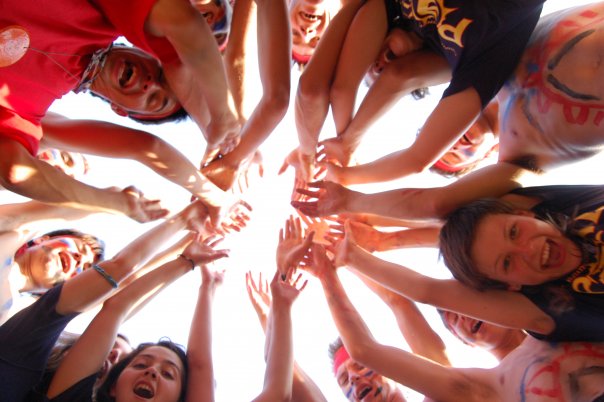 12.00. – 13.00. – мероприятия по  плану отряда13.00. – 14.00. – обед 14.00. – 14.30. – мероприятия по плану лагеря14.30. – уход домойИнформационная карта программы№Ф.И.О.должностьВоронина Екатерина Анатольевна  Воспитатель (ДЛ 1 смена)Гаршина Нина Викторовна Воспитатель (ДЛ 1 смена)Гридина Елена АлександровнаВоспитатель (ДЛ 1 смена)Гудзь Ольга Викторовна  Воспитатель (ДЛ 1 смена)Дедерер Алла МаксимовнаВоспитатель (ДЛ 1 смена)Заливанская Наталья ВасильевнаВоспитатель (ДЛ 1 смена)Ивженко Маргарита Олеговна Начальник лагеря (ДЛ 1 смена)Калюжная Екатерина Афанасьевна Воспитатель (ДЛ 1 смена)Кристиогло Татьяна Николаевна Воспитатель (ДЛ 1 смена)Кузнецова Наталья Ивановна Воспитатель (ДЛ 1 смена)Лобас Ольга Дмитриевна  Воспитатель (ДЛ 1 смена)Мадыльян Тамара Аршавировна Воспитатель (ДЛ 1 смена)Мальченко Татьяна ЕвгеньевнаВоспитатель (ДЛ 1 смена)Матулян Лариса РубеновнаВоспитатель (ДЛ 1 смена)Митченко Ольга Ивановна Воспитатель  (ДЛ 1 смена)Овчарова Татьяна Василь евнаВоспитатель  (ДЛ 1 смена)Павлюченко Олеся Анатольевна Воспитатель (ДЛ 1 смена)Пронева Светлана ЮрьевнаВоспитатель (ДЛ 1 смена)Серебрякова Наталья Николаевна Воспитатель (ДЛ 1 смена)Смолиговец Наталья Петровна Воспитатель (ДЛ 1 смена)Тужилина Людмила Александровна Воспитатель (ДЛ 1 смена)Уткина Ирина Дмитриевна  Воспитатель (ДЛ 1 смена)Шадыжева Карина Руслановна Воспитатель (ДЛ 1 смена)ДеньМероприятияОтветственные1 день7 июня Открытие лагеря: «Будем знакомы!» - линейка; -знакомство с правилами жизнедеятельности Лагеря; - формирование отряда, оформление отряда, оформление отрядного уголка, распределение обязанностей; - проведение инструктажа по ТБ;- беседы «Здоровые привычки»;- игры с элементами тренинга на сплочение коллектива; - подвижные игры;- праздничный концерт «Дети – это будущее». Начальник лагеряВоспитатели2 День8 июня«День читателя» Беседа о правилах поведения в библиотеке. Экскурсия в библиотеку: «Путешествие по страницам любимых книг» Изучение произведений знаменитых писателей своей страны. ВоспитателиБиблиотекарь3 День  9 июняДень правил дорожных движенийМинутка здоровья: «Закаливание – солнечные и воздушные ванны». «Лабиринт» игра по станциям по ПДД.Викторина дорожная азбука.ВоспитателиВоспитанники ЛТО4 День10 июняДень здоровья: «Чтоб здоровым, сильным быть, надо спорт  любить» Минутка здоровья: «Значение спорта для здоровья человека». Игра – соревнование: «Путешествие в страну доброго здоровья - Спортландию» Изучение игр своей страныВеселые старты.ВоспитателиУчитель физкультуры5 День14 июняМинутка здоровья: «Закаливание – солнечные и воздушные ванны»Планетарий Видео-урок  по предотвращению развития инфекций, переносимых комарамиИзучение кухни своей страны.Воспитатели6 День15 июняУ кого вкуснееПодготовка к мероприятиюПредставление кухни своей страныКулинарный поединокНачальник лагеряВоспитатели7 День  16 июняДень «Царство воды»Минутка здоровья: «Закаливание – солнечные и воздушные ванны». Праздник «Нептуновы  забавы».Спортивные соревнования с водой.Мыльная дискотека.Просмотр презентации юного исследователя «Бесценная и всем необходимая вода».ВоспитателиУчитель физкультуры8 День17 июня«По одежке не встречают » Минутка здоровья: «Закаливание – солнечные и воздушные ванны». Представление национальных костюмов.Начальник лагеряВоспитатели9 День20 июня«Урок флористики» - мастер класс от мамВыступление команд родителей, показ мастер классаНачальник лагеряВоспитателиРодители10 День  21 июня«Страна  без наркотиков»Выступление агитбригады от отряда « Мы за жизнь БЕЗ НАРКОТИКОВ!» - беседы, показ презентации.Беседа с врачомНачальник лагеряВоспитатели11 День22 июняНаша  школаМинутка здоровья: «Закаливание – солнечные и воздушные ванны». Подготовка к выступлению с песнейИгра  по станциям «В мире нашего королевства»Воспитатели12 День23 июня    День МираБеседа «Символика государства — герб, флаг, гимн»Конкурс рисунков Концертная программа « Все вместе!» (выступление с песней от отряда на своем языке)Начальник лагеряВоспитателиМузыкальный работник13 День24 июняДень закрытия смены «Расстаются друзья до сентября!»- концертная программаПоказ проектовПодведение итоговДискотекаНачальник лагеря Воспитатели1.Наименование ОУМОУ СОШ №532Ф.И.О., должность автора (авторов) программыЧеснокова Марина Вячеславовна  - заместитель директора по ВР, Ивженко Маргарита Олеговна – учитель начальных классов3Полное название программы (не более 8-ми слов)«Дети мира»4Направление деятельности, направленность программыКультурно - обучающая5Адресат программы (возраст, количество, география участников)7-10 лет, 250 учащихся школы МОУ СОШ 53 из них  неполные – 42; многодетные – 25; малообеспеченные – 45; полные - 1386Цель программыЦель программы  - создание условий для качественного отдыха и оздоровления детей и подростков, создание педагогической воспитательной среды, способствующей раскрытию и развитию интеллектуального, физического, творческого потенциала детей. 7Сроки реализации программыС 6 июня по 6 июня (14 рабочих дней)8Механизм реализации программыЗдоровым быть модно - занятия с элементами тренинга, беседы по профилактике табакокурения,  алкоголизма, наркомании; проведение утренней зарядки, спортивные соревнования;Поисковая деятельность – сбор материалов о жизни и культуре народов других стран;Творческая деятельность - подготовка презентаций, оформление альбомов, художественное и  литературное творчество;Отражение работы в средствах массовой информации - создание лагерной странички на сайте школы,  выпуск альбома «Атлас мира»;Ритуалы лагеря – утреннее построение, зарядка, организационное собрание.9Краткое содержание программыКак уже сказали, в этом году в Сочи проходят Всемирные хоровые игры. Программа  лагеря «Дети мира» основывается на этом событии. В лагере 10 отрядов.  Каждый отряд представляет свою  страну (страны выбраны путем жеребьевки):КитайИталияАрменияЛатвияКазахстанАвстралияЭстонияКореяБолгарияТайландНа протяжении всего лагеря ребята будут заниматься изучением страны. Будут изучать культуру, кухню, костюмы, искусство, знаменитых людей и т.д. Будут проведены различные мероприятия, на которых каждый отряд будет представлять свою страну. На протяжении всего лагеря будет собираться «Атлас мира», в котором будут представлены все направленности каждой страны. 10Ожидаемые результатызанятость в летний период обучающихся 1-5 классов; - осознанное отношение к окружающей действительности, развитие интереса к культуре другого народа;- укрепление здоровья детей в летний период, привитие навыков здорового образа жизни; - развитие творческих способностей, инициативы и активности ребёнка; - формирование толерантного отношения друг к другу, укрепление дружбы между детьми разных возрастов; - воспитание чувства патриотизма, уважение к родной природе;- создание единого проекта «Атлас мира».Также произойдет улучшение качества творческих работ, за счет увеличения количества детей, принимающих участие в творческих конкурсах; у детей сформируются умения и навыки, приобретенные в мастерских, студиях, которые будут способствовать личностному развитию, духовному росту ребенка и направлению в его дальнейшей жизнедеятельности.Разнообразный и активный отдых поможет зарядиться новыми силами, энергией, здоровьем и массой положительных эмоций на следующий учебный год.11Особая информация и примечания